Gelieve ook de achterzijde van dit formulier in te vullen en te ondertekenen(*)	 Elke zorgverlener van uw groepering moet dit formulier verplicht ondertekenen (als deze lijst niet lang genoeg is, kunt u in bijlage een lijst met handtekeningen toevoegen)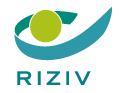 Aanvraag tot registratie als groepering derdebetalerUw gegevens als verantwoordelijkeUw gegevens als verantwoordelijkeUw naam en voornaam:Uw rijksregisternummer:(Dit nummer vindt u op de achterkant van uw identiteitskaart. Bent u niet ingeschreven in het rijksregister? Vermeld dan uw Bis-nummer)Uw RIZIV-nummer(In te vullen als u een zorgverlener bent en  een RIZIV-nummer heeft)De gegevens van uw groepering:De gegevens van uw groepering:De benaming van de groepering:Het KBO-nummer van de groepering:(In te vullen als de groepering een rechtspersoonlijkheid heeft)Het adres van de groepering:Straat, nr., bus: 	Postcode, gemeente: 	E-mail van de groepering:(Mailadres waarop we de groepering kunnen contacteren)Telefoonnummer van de groepering:(Telefoonnummer waarop we de groepering kunnen contacteren)De samenstelling van uw groepering (*):De samenstelling van uw groepering (*):De samenstelling van uw groepering (*):Naam en voornaam zorgverlenerRIZIV-nummer zorgverlenerHandtekening zorgverlener1.2.3.4.5.6.7.8.9.10.Uw verklaring als verantwoordelijke van de groepering:Door dit registratieformulier te ondertekenen, verklaar ik dat de ingevulde gegevens correct zijn en verbind ik mij ertoe om iedere wijziging van de gegevens of van de samenstelling van mijn groepering aan het RIZIV mee te delen. Datum: 		Handtekening:Hoe opsturen?Hoe opsturen?Bij voorkeur via -mail (ingescand document):OfVia de post:nursenl@riziv-inami.fgov.beRIZIV, Dienst voor geneeskundige verzorging, team verpleegkundigenGalileelaan 5/01 – 1210 Brussel